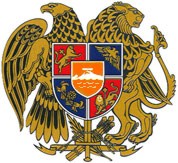 ՀԱՅԱՍՏԱՆԻ ՀԱՆՐԱՊԵՏՈՒԹՅԱՆ ՍՆՆԴԱՄԹԵՐՔԻ ԱՆՎՏԱՆԳՈՒԹՅԱՆ ՏԵՍՉԱԿԱՆ ՄԱՐՄԻՆՂԵԿԱՎԱՐ Հ Ր Ա Մ Ա Ն09 մարտի 2023 թվականի N 569-ԱՀԱՅԱՍՏԱՆԻ ՀԱՆՐԱՊԵՏՈՒԹՅԱՆ ՍՆՆԴԱՄԹԵՐՔԻ ԱՆՎՏԱՆԳՈՒԹՅԱՆ ՏԵՍՉԱԿԱՆ ՄԱՐՄՆԻ ԱՆԱՍՆԱԲՈՒԺՈՒԹՅԱՆ ՎԱՐՉՈՒԹՅԱՆ ՓՈՐՁԱԳԵՏԻ ԿՈՂՄԻՑ ԿԱՏԱՐՄԱՆ ԵՆԹԱԿԱ ԱՇԽԱՏԱՆՔՆԵՐԻ ԾՐԱԳԻՐԸ ՀԱՍՏԱՏԵԼՈՒ ՄԱՍԻՆՀիմք ընդունելով Հայաստանի Հանրապետության կառավարության 2018 թվականի օգոստոսի 2-ի № 878-Ն որոշմամբ հաստատված հավելվածի 7-րդ կետը և Հայաստանի Հանրապետության վարչապետի 2019 թվականի դեկտեմբերի 19-ի N 1940-Լ որոշմամբ հաստատված հավելվածի 19-րդ կետի 7-րդ ենթակետը՝Հ Ր Ա Մ Ա Յ ՈՒ Մ  Ե Մ՝  Հաստատել Հայաստանի Հանրապետության սննդամթերքի անվտանգության տեսչական մարմնի (այսուհետ՝ Տեսչական մարմին) անասնաբուժության վարչության  փորձագետի կողմից Տեսչական մարմնում կոնկրետ հանձնարարականների իրականացման աշխատանքների ծրագիրը՝ համաձայն հավելվածի:                 ԱՐՄԵՆ ՀԱՅՐԱՊԵՏՅԱՆ2023թ. մարտի 09  Երևան      